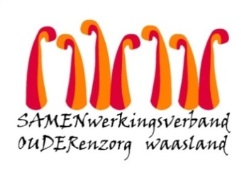 Nieuwsbrief WZC Het Hof – 6 juli 2021Beste naaste,We zijn verheugd dat we de bezoekregeling niet hoeven bij te sturen en hopen met u allen deze vakantieregeling aan te kunnen houden tot na de zomervakantie. Indien het aantal besmettingen van Covid-19 terug zou stijgen in de maatschappij of bij een uitbraak in onze voorziening zullen wij vanzelfsprekend gepast reageren. 
Maandag 12 juli start de 2e fase van de werken van het Agentschap Wegen en Verkeer aan de rotonde in de Hofstraat t.h.v. de spoorweg. Men voorziet het einde van de werken tegen vrijdagavond 16 juli. Het verkeer voor wzc Het Hof wordt omgeleid via het Onze-Lieve-Vrouwplein naar de bushalte in de Hofstraat. Daar kan een U-bocht gemaakt worden naar de andere rijstrook. Er komt immers geen verkeer door vanuit de rotonde R42-Hofstraat, dus dit manoeuvre kan veilig gebeuren. We zullen deze periode de poort in de Spoorweglaan en de slagbomen openzetten zodat we maximaal toegankelijk blijven.  Graag deel ik met u nogmaals onze huidige richtlijnen:

Ik wens u allen een fijne en deugddoende vakantie.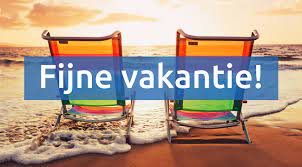 Met vriendelijke groet,Youri Van Puymbrouck
Dagelijks verantwoordelijkeBezoekEr kan alle dagen bezoek komen Het maximaal aantal bezoekers tegelijkertijd toegelaten op de kamer blijft twee.Eten en drinken tijdens het bezoek op de kamer is nog steeds niet toegelaten.MondmaskerBezoekers en medewerkers dragen nog steeds een mondmasker in de voorziening. We adviseren om bij het kamerbezoek het mondmasker op te houden gezien de beperkte ruimte van de kamer.  Stoffen mondmaskers zijn verboden en worden steeds gewisseld voor een chirurgisch.  Bewoners dragen een chirurgisch mondmasker wanneer ze zich verplaatsen in de voorziening, buiten hun afdeling.Registratieplicht voor bezoekers, externe zorg- en dienstverlenersContactonderzoek blijft evenwel één van de belangrijke pijlers van de aanpak van COVID-19. Ter preventie blijft de registratie in onze woonzorghuizen / assistentiewoningen behoudenCafetariaUitsluitend voor bewoners en bezoekers van wzc Het Hof en de assistentiewoningen. We werken met tafels van max. 4 personen (bewoner incl.)Geopend op maandag – woensdag en vrijdag van 15u – 17uVerluchtenVerluchten is een belangrijk element.  Zorg tijdens een kamerbezoek voor voldoende verluchting door bijvoorbeeld een raam op kipstand open te zetten.  Bezoek na vakantieBij terugkeer na verblijf in een rode zone in het buitenland, gelieve de richtlijnen correct na te leven en de eerste 10 dagen geen bezoek te brengen